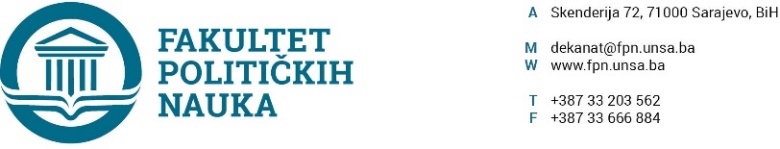 Broj: 01-3- 1373 -1/21 Datum, 29.10.2021. godineNa osnovu člana 108. Statuta Univerziteta u Sarajevu (broj: 01-1093-3-1/18 od 28.11.2018. godine), člana 136. Zakona o visokom obrazovanju ("Službene novine Kantona Sarajevo" broj: 33/17, 35/20,40/20,39/21), člana 13. Pravilnika o priznavanju inostrane visokoškolske kvalifikacije („Službene novine KS“ br. 51/17), po prethodnoj saglasnosti sekretara, dekan Fakulteta  donosiRJEŠENJEIU Komisiju za akademsko priznavanje  inostrane visokoškolske kvalifikacije o završenom dodiplomskom studiju kandidata: Emine Kliko, stečena na Akedeniz Univerzitet, Republika Turska;Mie Belić, stečena na Libertas međunarodno sveučilište, Republika Hrvatska;Mohammed D.M. Alanazi, stečena na Privatnom Univerzitetu primjenjenih nauka, Jordan;Dimitrije Kanostrevac, stečena na Univerzitetu u Novom Sadu, Fakultet tehničkih nauka, Republika SrbijaAmel Mujević, stečena na Internacionalnom univerzitetu, Novi Pazar, Republika Srbija;Imenuju se:1. Prof.dr. Ehlimana Spahić, predsjednik Komisije;2. Prof. dr. Elvis Fejzić, član Komisije;3. Prof. dr. Elmir Sadiković -  član Komisije ; Umihana Mahmić - sekretarka Komisije; IIKomisija je u obavezi sačiniti Izvještaj u skladu sa članom 13. stav (7) Pravilnika o priznavanju inostrane visokoškolske kvalifikacije („Službene novine KS“ br. 51/17) i dostaviti ga Vijeću Fakulteta na usvajanje.IIIRješenja stupa na snagu danom donošenja i ima se dostaviti imenovanim iz stava I ovog rješenja. Dostavlja se:- Članovima Komisije;- Sekretar;- Služba za nastavu i rad sa studentima;- a/aDEKAN                                                                                                                                                                                                                                                      ___________________                                                           M.P.                                          Prof.dr. Sead Turčalo Imenovana Komisija Fakulteta političkih nauka Univerziteta u Sarajevu za akademsko priznavanje inostrane visokoškolske kvalifikacije o završenom BACHELOR kandidatkinje Emine Kliko, stečena na Akedeniz Univerzitet, Republika Turska u sastavu:1. Prof.dr. Ehlimana Spahić, predsjednik Komisije;2. Prof. dr. Elvis Fejzić, član Komisije;3. Prof. dr. Elmir Sadiković -  član Komisije ; Nakon uvida u predočenu dokumentaciju Vijeću Fakulteta političkih nauka Univerziteta u Sarajevu  p o d n o s iI Z V J E Š T A JRješenjem dekana Fakulteta političkih nauka Univerziteta u Sarajevu, br. 01-3- 1373 -1/21 od 29.10.2021. godine imenovani smo u Komisiju za akademsko priznavanje inostrane visokoškolske kvalifikacije o BACHELOR STUDIJU kandidatkinje Emine Kliko, stečena na Akedeniz Univerzitet, Republika Turska.U dokumentaciji, koju je kandidatkinja  Emina Kliko dostavila, uz zahtjev za akademsko priznavanje inostrane visokoškolske kvalifikacije, nalazi se:Original diplomaKopija i prijevod stečene diplomeOvjerena kopija i prijevod transkripta ocjenaOvjerena kopija i prijevod lične karte Biografija kandidataUplatnica U Zahtjevu za priznavanje inostrane visokoškolske diplome kandidatkinje Emine Kliko kao razlog navodi uključivanje u nivoe visokog obrazovanja. Komisija je izvršila administrativnu i stručnu provjeru dostavljene dokumentacije.Prema priloženoj dokumentaciji, utvrđeno je da je kandidatkinja završila četverogodišnji bachelor studij (8 semestara- ukupno 240ECTS kredita) na Akdeniz University/ Akdeniz Universitesi, Republika Turska i stekla zvanje bachelor Međunarodnih odnosa, Izdana diploma na ime Emina Kliko sa visokoškolskom kvalifikacijom bachelor Međunarodnih odnosa,  prema dopisu Centra za informiranje i priznavanje dokumenata iz područja visokog obrazovanja br. 03-33-2-1206-1/21 od 30.09.2021.godine (zaprimljena 14.10.2021.godine)  je vjerodostojna.Uvidom u strukturu studija i predmete koje je kandidatkinja  Emina Kliko  položila na Akdeniz University, Republika Turska , Komisija je utvrdila da su odslušani i položeni predmeti na dodiplomskom studiju iz oblasti bachelor Međunarodnih odnosa. Završeni dodiplomski studij od četiri godine, kandidatu daje pravo na nastavak studija na drugom ciklusu na Fakultetu političkih nauka Univerziteta u Sarajevu. Položeni predmeti se mogu uzeti u obzir prilikom upisa kandidata na drugi ciklus studija, ukoliko je to predviđeno Konkursom za upis na drugi studij na Fakultet političkih nauka Univerziteta u Sarajevu, što nije relevantno (nije uslov za upis) na drugi ciklus studij.Obzirom na cjelovitost dostavljene dokumentacije i ispunjene uvjete za akademsko priznavanje inostrane visokoškolske kvalifikacije, predlažemo Vijeću Fakulteta političkih nauka Univerziteta u Sarajevu da donese Rješenje o akademskom priznavanaju inostrane visokoškolske kvalifikacije bachelor Međunarodnih odnosa na Akdeniz University , Republika Turska, radi uključivanja kandidata na drugi ciklus obrazovanja na Fakultetu političkih nauka Univerziteta u Sarajevu.KOMISIJA:Prof.dr. Ehlimana Spahić, predsjednik Komisije;____________________________________Prof. dr. Elvis Fejzić, član Komisije;___________________________________Prof. dr. Elmir Sadiković -  član Komisije ;   _______________________________________U Sarajevu, 03.11.2021.godineImenovana Komisija Fakulteta političkih nauka Univerziteta u Sarajevu za akademsko priznavanje inostrane visokoškolske kvalifikacije o završenom BACHELOR kandidatkinje Mie Belić, stečena na Libertas međunarodno sveučilište Zagreb, Republika Hrvatska u sastavu:1. Prof.dr. Ehlimana Spahić, predsjednik Komisije;2. Prof. dr. Elvis Fejzić, član Komisije;3. Prof. dr. Elmir Sadiković -  član Komisije ; Nakon uvida u predočenu dokumentaciju Vijeću Fakulteta političkih nauka Univerziteta u Sarajevu  p o d n o s iI Z V J E Š T A JRješenjem dekana Fakulteta političkih nauka Univerziteta u Sarajevu, br. 01-3- 1373 -1/21 od 29.10.2021. godine imenovani smo u Komisiju za akademsko priznavanje inostrane visokoškolske kvalifikacije o BACHELOR STUDIJU kandidatkinje Mie Belić, stečena na Libertas međunarodno sveučilište Zagreb, Republika Hrvatska U dokumentaciji, koju je kandidatkinja Mia Belić dostavila, uz zahtjev za akademsko priznavanje inostrane visokoškolske kvalifikacije, nalazi se:Original diplomaKopija i prijevod stečene diplomeOvjerena kopija i prijevod transkripta ocjenaOvjerena kopija i prijevod lične karte Biografija kandidataUplatnica U Zahtjevu za priznavanje inostrane visokoškolske diplome kandidatkinje Emine Kliko kao razlog navodi uključivanje u nivoe visokog obrazovanja. Komisija je izvršila administrativnu i stručnu provjeru dostavljene dokumentacije.Prema priloženoj dokumentaciji, utvrđeno je da je kandidatkinja završila trogodišnji bachelor studij (6 semestara- ukupno 180ECTS kredita) na Libertas međunarodno sveučilište Zagreb, Republika Hrvatska i stekla zvanje bachelor Međunarodnih odnosa, Izdana diploma na ime Emina Kliko sa visokoškolskom kvalifikacijom bachelor Međunarodnih odnosa,  prema dopisu Centra za informiranje i priznavanje dokumenata iz područja visokog obrazovanja br. 03-33-2-1205-1/21 od 04.10.2021.godine (zaprimljena 11.10.2021.godine)  je vjerodostojna.Uvidom u strukturu studija i predmete koje je kandidatkinja Mia Belić, stečena na Libertas međunarodno sveučilište Zagreb, Republika Hrvatska, Komisija je utvrdila da su odslušani i položeni predmeti na dodiplomskom studiju iz oblasti bachelor Međunarodnih odnosa. Završeni dodiplomski studij od tri godine, kandidatu daje pravo na nastavak studija na drugom ciklusu na Fakultetu političkih nauka Univerziteta u Sarajevu. Položeni predmeti se mogu uzeti u obzir prilikom upisa kandidata na drugi ciklus studija, ukoliko je to predviđeno Konkursom za upis na drugi studij na Fakultet političkih nauka Univerziteta u Sarajevu, što nije relevantno (nije uslov za upis) na drugi ciklus studij.Obzirom na cjelovitost dostavljene dokumentacije i ispunjene uvjete za akademsko priznavanje inostrane visokoškolske kvalifikacije, predlažemo Vijeću Fakulteta političkih nauka Univerziteta u Sarajevu da donese Rješenje o akademskom priznavanaju inostrane visokoškolske kvalifikacije bachelor Međunarodnih odnosa na Libertas međunarodno sveučilište Zagreb, Republika Hrvatska radi uključivanja kandidata na drugi ciklus obrazovanja na Fakultetu političkih nauka Univerziteta u Sarajevu.KOMISIJA:Prof.dr. Ehlimana Spahić, predsjednik Komisije;____________________________________Prof. dr. Elvis Fejzić, član Komisije;___________________________________Prof. dr. Elmir Sadiković -  član Komisije ;   _______________________________________U Sarajevu, 03.11.2021.godine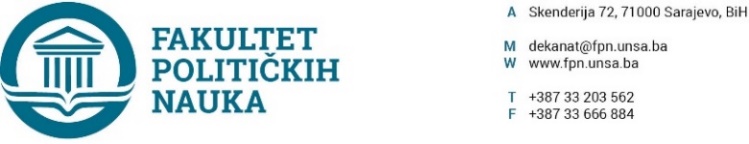 Broj: 02-1- 1432 -3/21Sarajevo, 09.11.2021. godineU skladu sa članom 135. Zakona o visokom obrazovanju („Službene novine Kantona Sarajevo“ broj:33/17,35/20,40/20 i 39/21) i članom 104. Statuta Univerziteta u Sarajevu, a u vezi sa članom 11. Pravilnika o priznavanju inostranih visokoškolskih kvalifikacija (''Službene novine Kantona Sarajevo'' broj: 51/17), po prethodnoj saglasnosti sekretara Fakulteta, Vijeće Fakulteta političkih nauka Univerziteta u Sarajevu na sjednici održanoj 09.11.2021. godine  donosi ZAKLJUČAK o usvajanju Izvještaja Komisije Fakulteta političkih nauka za akademsko priznavanje inostrane visokoškolske kvalifikacijeI – Usvaja se Izvještaj Komisije Fakulteta političkih nauka za akademsko priznavanje inostrane visokoškolske kvalifikacije u sastavu: prof.dr. Ehlimana Spahić- predsjednik Komisije, Prof. dr. Elvis Fejzić- član Komisije, Prof. dr. Elmir Sadiković-  član Komisije (br. 02-1-1079-3/21).II – Sastavni dio ovog Zaključka čini Izvještaj Komisije Fakulteta političkih nauka za akademsko priznavanje inostrane visokoškolske kvalifikacije, Mišljenje centra za informiranje i priznavanje dokumenata iz područja/oblasti visokog obrazovanja  i dokumentacija kandidata.III – Zaključak stupa na snagu danom donošenja, a na osnovu kojeg se obavezuje dekan Fakulteta donijeti Rješenje o priznavanju inostrane visokoškolske kvalifikacije.OBRAZLOŽENJE: Dana 29.10.2021, odlukom 01-3- 1373 -1/21 imenovana je Komisija za priznavanje inostrane visokoškolske kvalifikacije kandidatkinje Emine Kliko. Predsjednik imenovane Komisije je dana 01.11.2021.godine podnio Izvještaj Vijeću Fakulteta za akademsko priznavanje inostrane visokoškolske kvalifikacije, koji se kao takav usvaja ovim Zaključkom.                                                                                                                                          DEKANAkt obradila: Umihana Mahmić                                                                          _________________Akt kontrolisao i odobrio: prof.dr. Elvis Fejzić                                               Prof.dr. Sead Turčalo Dostaviti: Materijal za Vijeće;Dosije Emina Kliko- Služba za nastavu i rad sa studentima;        Emina Kliko;    a/a      Broj: 02-1- 1432 -4/21Sarajevo, 09.11.2021. godineU skladu sa članom 135. Zakona o visokom obrazovanju („Službene novine Kantona Sarajevo“ broj:33/17,35/20,40/20 i 39/21) i članom 104. Statuta Univerziteta u Sarajevu, a u vezi sa članom 11. Pravilnika o priznavanju inostranih visokoškolskih kvalifikacija (''Službene novine Kantona Sarajevo'' broj: 51/17), po prethodnoj saglasnosti sekretara Fakulteta, Vijeće Fakulteta političkih nauka Univerziteta u Sarajevu na sjednici održanoj 09.11.2021. godine  donosi ZAKLJUČAK o usvajanju Izvještaja Komisije Fakulteta političkih nauka za akademsko priznavanje inostrane visokoškolske kvalifikacijeI – Usvaja se Izvještaj Komisije Fakulteta političkih nauka za akademsko priznavanje inostrane visokoškolske kvalifikacije u sastavu: prof.dr. Ehlimana Spahić- predsjednik Komisije, Prof. dr. Elvis Fejzić- član Komisije, Prof. dr. Elmir Sadiković-  član Komisije (br. 02-1-1097-3/2021).II – Sastavni dio ovog Zaključka čini Izvještaj Komisije Fakulteta političkih nauka za akademsko priznavanje inostrane visokoškolske kvalifikacije, Mišljenje centra za informiranje i priznavanje dokumenata iz područja/oblasti visokog obrazovanja  i dokumentacija kandidata.III – Zaključak stupa na snagu danom donošenja, a na osnovu kojeg se obavezuje dekan Fakulteta donijeti Rješenje o priznavanju inostrane visokoškolske kvalifikacije.OBRAZLOŽENJE: Dana 29.10.2021, odlukom 01-3- 1373 -1/21 imenovana je Komisija za priznavanje inostrane visokoškolske kvalifikacije kandidatkinje Mije Belić. Predsjednik imenovane Komisije je dana 1.11.2021.godine podnio Izvještaj Vijeću Fakulteta za akademsko priznavanje inostrane visokoškolske kvalifikacije, koji se kao takav usvaja ovim Zaključkom.                                                                                                                                          DEKANAkt obradila: Umihana Mahmić                                                                          _________________Akt kontrolisao i odobrio: prof.dr. Elvis Fejzić                                               Prof.dr. Sead Turčalo Dostaviti: Materijal za Vijeće;Dosije Mia Belić- Služba za nastavu i rad sa studentima;        Mia Belić;    a/a      